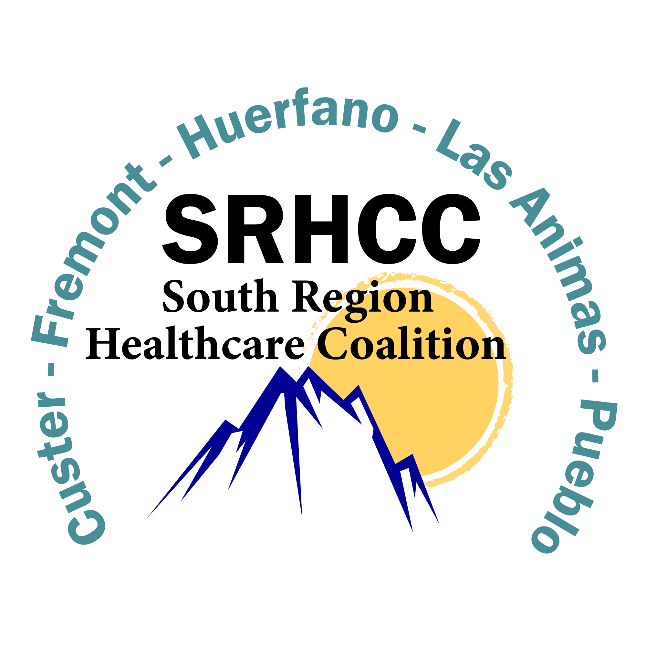 SRHCC Public Information Officer (PIO) Training Plan 2021-2022The South Region Healthcare Coalition has compiled the following information for coalition member organizations and their designated Public Information Officers who wish to pursue additional training in this field to further their capacity to respond and support the health and medical efforts of the South Region during an emergency. Per the 2021-2022 SOW, Objective 1, PA#4, SA #9 “The Contractor shall implement a training plan to provide PIO training.” and Deliverable #29 “The Contractor shall submit dates and attendance on the PIO training plan.”Moving forward, the SRHCC leadership will continue to coordinate with PIO’s in the region and respond to needs as appropriate.  This will include promoting training and exercise opportunities for the coalitions’’ members, supporting the inclusion of messaging objectives in future exercises, and continuing to build cross jurisdictional relationships.This information has been sent to all coalition members and can be found on the SRHCC Website. All coalition members have been instructed to visit this website during quarterly member meetings.https://www.southregionhcc.org/training-and-exercise/Note:  Click on the link to the website. Then Click on the public Information Officer Training Plan TabPlease see the following for your reference and record.Crisis and Emergency Risk Communication (CERC) “Crisis and Emergency Risk Communication (CERC) training can help responders and public health professionals prepare to communicate in an emergency. The CERC program offers training in online, webinar, and in-person formats. It is our hope that participants will find at least one of these options to be accessible and convenient.” - U.S. Department of Health & Human Services, https://emergency.cdc.gov/cerc/training/index.asp ResourcesCERC Manual - 2014 Templates and ToolsCERC Presentations TrainingCrisis and Emergency Risk Communication (CERC) Online TrainingContinuing Education for CERC Webinars/CallsCrisis & Emergency Risk Communication WebinarsAdditional PIO Training CO Train - IS-29.A: Public Information Officer Awareness - ID 1087762CO Train -  IS-42 Social Media in Emergency Management - ID 1034415CO Train - What Your PIO Wants You To Know: Webinar - ID 1089018CO Train - Risk Communication (Basics of Public Health Preparedness, Module 10) - ID 1046401CO Train - Preparedness Summit 2014: Video Podcasts " Social Media Preparedness and Community Disaster Information" - ID 1051125DEMA EMI - Communicating Effectively in an Emergency – MPIV7 MGT-902-V7FEMA EMI - G290 – Public Information Officer – Basic FEMA EMI - G291/E-L0387 – Joint Information System/Joint Information Center Planning for Tribal, State and Local PIOs  FEMA EMI - E/L0388 Advanced Public Information Officer  FEMA EMI - Master Public Information Officer ProgramFor more information on the Public Information Officer training program, contact FEMA-Master_PIO_Program@fema.dhs.gov 